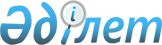 "Интернатура және резидентурада клиникалық мамандар даярлау тізбесін бекіту туралы" Қазақстан Республикасы Денсаулық сақтау Министрінің 2008 жылғы 30 қаңтардағы № 27 бұйрығына өзгерістер енгізу туралыҚазақстан Республикасы Денсаулық сақтау және әлеуметтік даму министрінің 2015 жылғы 18 мамырдағы № 362 бұйрығы. Қазақстан Республикасының Әділет министрлігінде 2015 жылы 19 маусымда № 11405 тіркелді

      «Білім туралы» 2007 жылғы 27 шілдедегі Қазақстан Республикасы Заңының 22-бабының 3-тармағына сәйкес БҰЙЫРАМЫН:



      1. «Интернатура және резидентурада клиникалық мамандар даярлау тізбесін бекіту туралы» Қазақстан Республикасы Денсаулық сақтау Министрінің 2008 жылғы 30 қаңтардағы № 27 бұйрығына (Нормативтік құқықтық актілерді мемлекеттік тіркеу тізілімінде № 5134 болып тіркелген, Қазақстан Республикасының нормативтік құқықтық актілері бюллетенінде жарияланған, 2008 жылғы наурыз, № 3, 311-құжат) мынадай өзгерістер енгізілсін:



      тақырыбы мынадай редакцияда жазылсын:



      «Интернатура және резидентурада даярлаудың клиникалық мамандықтар тізбесін бекіту туралы»;



      1-тармақтың 1) тармақшасы мынадай редакцияда жазылсын:

      «Интернатурада даярлаудың клиникалық мамандықтар тізбесі»;



      1-тармақтың 2) тармақшасы мынадай редакцияда жазылсын:

      «Резидентурада даярлаудың клиникалық мамандықтар тізбесі»;



      көрсетілген бұйрықпен бекітілген Интернатурада клиникалық мамандар даярлау тізбесінде:



      тақырыбы мынадай редакцияда жазылсын:

      «Интернатурада даярлаудың клиникалық мамандықтар тізбесі»;



      көрсетілген бұйрықпен бекітілген Резидентурада клиникалық мамандар даярлау тізбесінде:



      тақырыбы мынадай редакцияда жазылсын:

      «Резидентурада даярлаудың клиникалық мамандықтар тізбесі»;

      11 және 32-тармақтар алынып тасталсын.



      2. Қазақстан Республикасы Денсаулық сақтау және әлеуметтік даму министрлігінің Ғылым және адами ресурстар департаменті:



      1) осы бұйрықты Қазақстан Республикасы Әділет министрлігінде мемлекеттік тіркеуді;



      2) осы бұйрықты мемлекеттік тіркегеннен кейін күнтізбелік он күннің ішінде мерзімдік баспа басылымдарында және «Әділет» нормативтік құқықтық актілердің ақпараттық-құқықтық жүйесінде ресми жариялауға жіберуді;



      3) осы бұйрықты Қазақстан Республикасы Денсаулық сақтау және әлеуметтік даму министрлігінің интернет-ресурсына орналастыруды қамтамасыз етсін.



      3. Осы бұйрықтың орындалуын бақылау Қазақстан Республикасының Денсаулық сақтау және әлеуметтік даму бірінші вице-министрі С.З. Қайырбековаға жүктелсін.



      4. Осы бұйрық оны алғашқы ресми жариялаған күнінен кейін күнтізбелік он күн өткен соң қолданысқа енгізіледі.      Қазақстан Республикасының

      Денсаулық сақтау және әлеуметтік

      даму министрі                              Т. Дүйсенова
					© 2012. Қазақстан Республикасы Әділет министрлігінің «Қазақстан Республикасының Заңнама және құқықтық ақпарат институты» ШЖҚ РМК
				